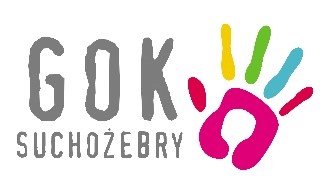 FORMULARZ ZGŁOSZENIOWY Wakacje 2022Termin: 18.07 – 22.07Proszę wypełnić czytelnie:…………………………………………………………………………………………………………..Imię i nazwisko uczestnika……………………………………………………………………………………………………………Data i miejsce urodzenia……………………………………………………………………………………………………………...Imiona i nazwiska rodziców/opiekunów ………………………………………………………………………………………………………………………Adres zamieszkania (adres zamieszkania rodziców/opiekunów)…………………………………………………………………………………………………………..Nr telefonu, e-mail (nr telefonu, e-mail rodziców/opiekunów)Proszę zaznaczyć wybraną ofertę wakacyjną:Oświadczam, że zapoznałem/am się z informacją dotyczącą polityki przetwarzania danych (Klauzula Informacyjna RODO) obowiązującą w Gminnym Ośrodku Kultury w Suchożebrach.    Wyrażam zgodę na przetwarzanie moich danych osobowych przez Gminny Ośrodek Kultury w Suchożebrach w związku z rozporządzenia Parlamentu Europejskiego i Rady (UE) 2016/679 z 27 kwietnia 2016 r. w sprawie ochrony osób fizycznych w związku z przetwarzaniem danych osobowych i w sprawie swobodnego przepływu takich danych oraz uchylenia dyrektywy 95/46/WE (RODO).       Wyrażam zgodę na publikację wizerunku mojego/ mojego dziecka** w związku z realizacją statutowych zadań   GOK Suchożebry, w celu dokumentowania, promowania i rozpowszechniania informacji o działaniach podejmowanych lub wspieranych przez GOK Suchożebry, w formie zdjęć z imprez, zajęć publikowanych na stronie internetowej WWW, w mediach społecznościowych (na platformie Facebook) oraz w prasie promującej placówkę.Oświadczam, że zapoznałem/am się z regulaminem „Wakacji 2022” Gminnego Ośrodka Kultury w Suchożebrach.*-koszt wycieczki uzależniony od ilości uczestników i może ulec zmianie**-niewłaściwe skreślić(X)TerminOferta wakacyjna 18.07Wola Suchożebrska19.07  Krynica20.07  WYCIECZKA - Poligon ADVENTURE TAG Jakusze (koszt 99zł/os*)21.07  Krześlin22.07  GOK w Suchożebrach